机动车驾驶人安全驾驶记录情况申请流程1、手机端打开12123 APP，点击驾驶证；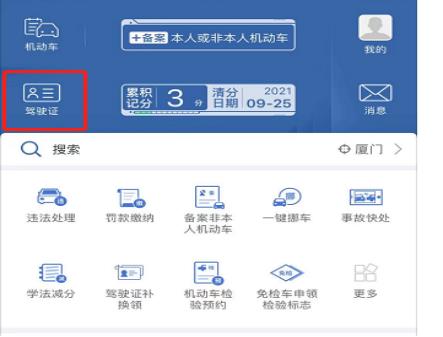 点击驾驶人安全驾驶记录；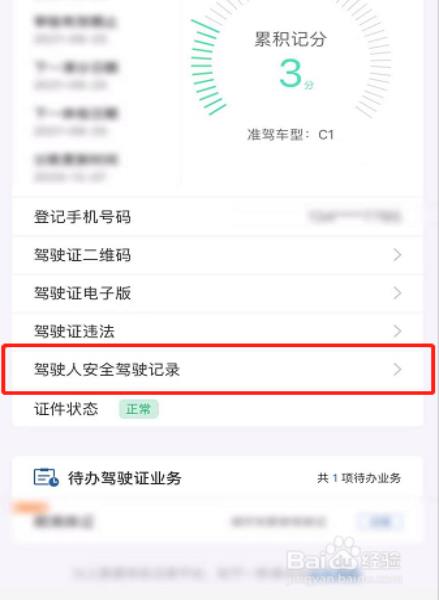 点击申请查询；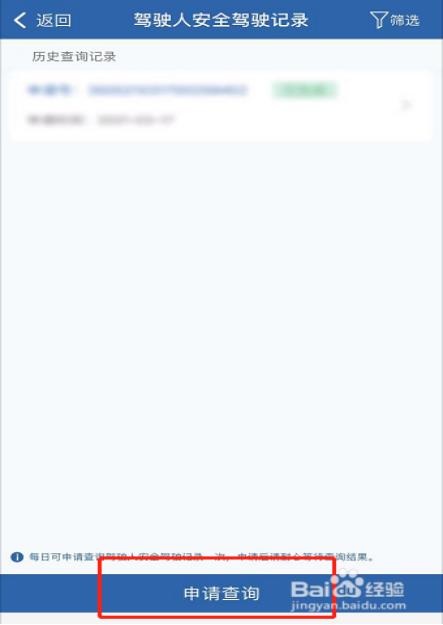 点击确定。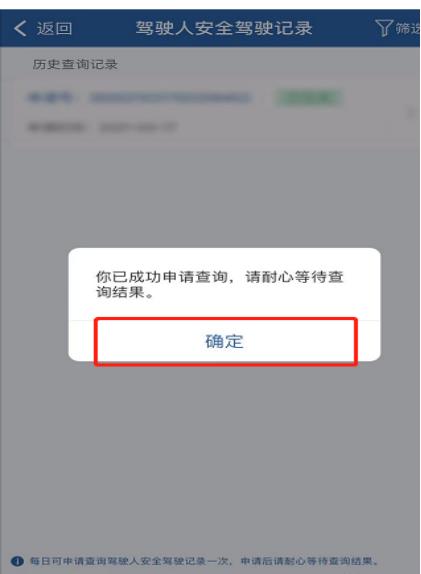 点击已生成；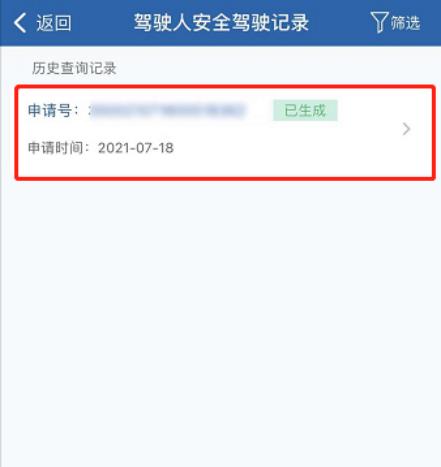 下载后需打印提交下方纸质证明。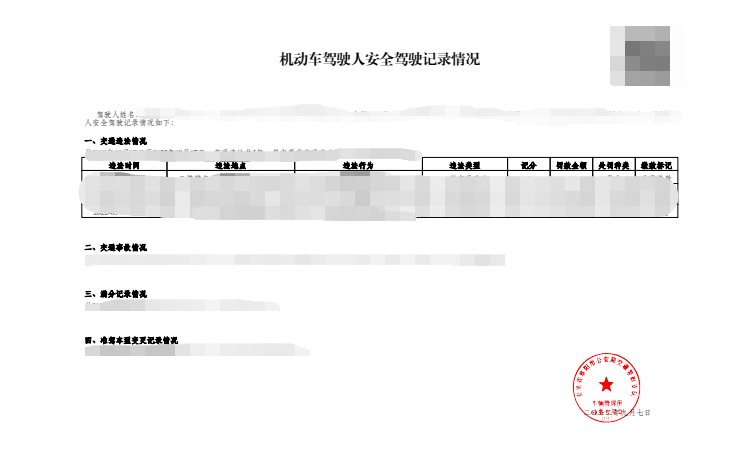 